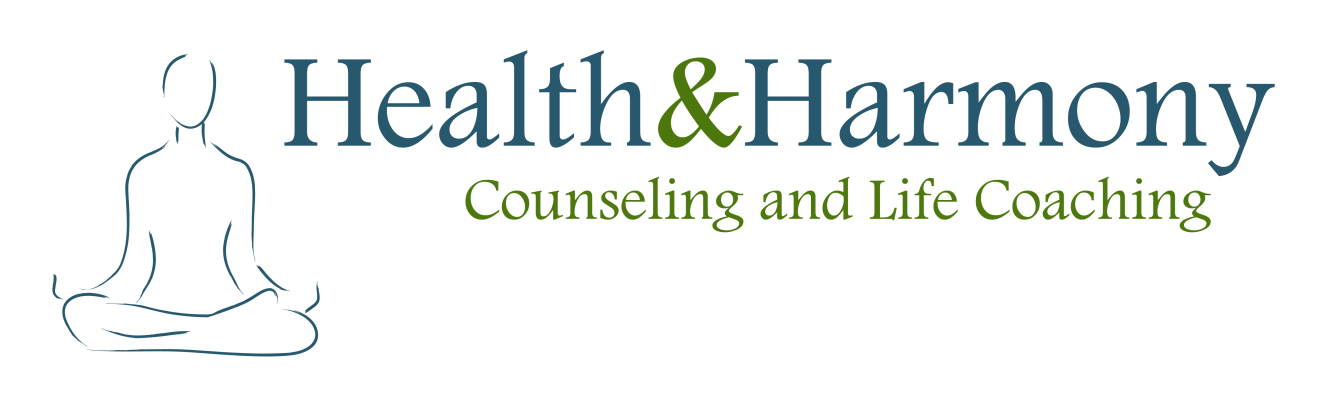 7371 W Charleston Blvd, #110Las Vegas, NV 89117(702) 339-1165Name: ___________________________________________Date:_______________________ Home Address: _______________________________________________________________ City: _____________________ State: _________________ Zip: ________________________Home Phone :(_____)___________________ Cell:(_____)_____________________________ May I leave a message, if so on which number?________________ Text? Yes____ No _______ Birth Date: ________________ Age:_______ Social Security #: _________________________ Patient Occupation: _________________________Employer:___________________________ Email Address________________________________ May I e-mail you?_________________ (Please note: E-mail correspondence is not considered to be a confidential medium of communication) Complete this section ONLY if someone OTHER than the patient is financially responsible. Responsible Party: _________________________ Relationship to Patient:________________ Home Address: _______________________________________________________________ City: ________________________ State: _____________________ Zip: _________________ Home Phone: :(_____)________________________ Cell:(_____)________________________Birth Date: _________________ Age: _________ SSN: _______________________________ Occupation: ___________________________Employer:_______________________________ Insurance Carrier ______________________________________________________________ Policy ID #_____________________________ Group#________________________________ Primary Policy Holder’s Name:____________________________________________________ City: ________________________State:_________________ Zip: ______________________ Name of person/company who referred you:____________________________________Should your account be sent to collections, you will be responsible for all collection and service charges. Signature of client or responsible party: _________________________Date:_______Your Rights as a Family Therapy Consumer Are: 1. To receive information concerning the methods of therapy employed, the techniques used, the duration of therapy (if known), and the fee structure for services provided. 2. To seek a second opinion. If needed, I can provide you with names of other qualified professionals. 3. To terminate therapy at any time without any moral, legal, or financial obligations other than those already accrued. 4. To know that in a professional psychotherapeutic relationship sexual intimacy or friendship between therapist and client is never permissible. 5. If you request, any part of your records can be released to any person or agency if you sign an authorization. 6. My professional code of ethics as set forth by AAMFT prevents me from disclosing or releasing information gathered from therapy or regarding your use of service to anyone without your express written consent unless mandated by law. Situations mandated by law are as follows: A) Where there is clear and imminent danger to yourself or others; B) Reasonable suspicion of child or elder abuse or neglect; C) I am responding to a court order from a judge to release information; D) When a child under 18 years or less is in counseling and I see a clear need to share information with parents, guardian, or authorities. I cannot guarantee confidentiality when other participants are involved in your therapy process. I understand and accept the terms and conditions of the therapy being offered and voluntarily agree to participate. As a parent or guardian of a minor child, I also give permission for the following child to participate in therapy: _________________________________ _______________________________ ____________ Client Signature 								Date CONFIDENTIAL CLIENT INFORMATION & CONSULTING AGREEMENT Date: Last Name: First Name: Birth date: Age: Marital Status: If married, how many years? If previously married, please specify how many times and the duration of each marriage? Do you have children? YES NO If YES please specify how many ____, age and sex: Are all your children from your present marriage? YES NO Please summarize briefly. Current occupation? Company Name? Emergency contact: Name: Phone: Relationship: What specific problem or issue brings you to this appointment today? Please summarize briefly: Are you presently under a doctor’s supervision? Yes No If yes please specify:List any medication you are currently taking. Have you received outpatient treatment any time during the last three years? Following is a list of common obstacles which often lead people to seek professional assistance. Please check those you feel may apply to you or add any that may have been missed. __ Anxiety			 __ Communication 			__ Self Esteem __ Depression			 __ Addictions 				__ Eating Problems		 __ Insomnia 			__ Alcohol 				__ Weight __ Stress/Tension		 __ Smoking 				__ Personal Image		 __ Gambling			 __ Grief 				__ Shyness 		__ Work Problems		 __ Drugs				 __ Emotional Pain __ Relationships		 __ Sexuality				 __ Physical Pain __ Guilt Feelings		 __ Panic Attacks 			__Phobias (Please specify) __ Lack Motivation 		__ Emotional Upset 			__Abortion __Suicide Attempts 		__ Suicidal Thoughts 	Other: _________________________________ Do you have a family history of: __ Alcoholism __ Depression or other emotional problems __ Substance abuse or drug addiction __ History of physical or sexual abuse __ Suicide or any attempts __Psychotic Disorders If you smoke, how much do you consume on a daily basis? Please describe your eating habits (i.e. preferred foods, regularity of eating, disordered eating) If you use alcohol, what form and how much do you consume in an average week? If you use illicit drugs, please specify what type, and how much you consume in an average week? Have you ever received counseling? If yes, how long did you continue with counseling? Do you feel it helped you? What are your religious or spiritual beliefs? What do you expect to achieve through therapy?Agreement to pay for professional services I request that the therapist named below provide professional services to me or my family member.  I agree to pay for these services. I understand that even if I have insurance, that does not guarantee that services will be covered, and I am responsible for payment not covered by insurance. _________ (initial)Sessions are 45-50 minutes in length. I agree that this financial relationship with this therapist will continue as long as the therapist provides services or until I inform her that I wish to end it. I agree to pay for services provided to me (or my family member) up until the time I end the relationship. Payment in full is due at time of each session. _________ (initial)If you fail to cancel a scheduled appointment, I cannot use this time for another client. A $50.00 late cancellation fee is charged for missed appointments or cancellations with less than a 24-hour notice regardless of the reason. A bill will be mailed directly to all clients who do not show up for, or cancel an appointment. ___________ (initial)Please be aware that additional fees may apply for any written documentation that is provided at the client request. I do not complete FMLA paperwork or disability paperwork, if you cannot attend work it is beyond the scope of practice of this therapist to determine that. You will need to seek out either a medical doctor or a psychiatrist for that determination. _________ (Initial)I agree that I am responsible for the charges for services provided by this therapist to me (or my family member), although other persons may make payments on this account. ______________________________________________________________________ Client Signature 						Date ____________________________________________________________ Client Signature 						Date I have discussed the issues above with the client (and/or the person acting for the client). My observations of the person’s behavior and responses give me no reason to believe that this person is not fully competent to give informed and willing consent. ______________________________________________________________________ Maryjane A Henning, MS, MFT, LADC 						Date